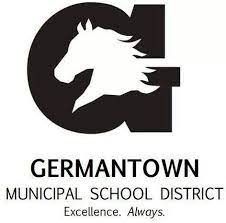 Individualized School Healthcare Plan (ISHP)Please attach applicable procedure and physician’s orders to this ISHPStudent Name:Student Name:DOB/ID #:DOB/ID #:Date:Date:School Site:Rm. #School Phone:School Phone:Physician Information:Physician Information:Physician Information:Physician Information:Physician Information:Physician Information:Physician Information:Physician Information:Physician Information:Physician Information:Physician Information:Physician Information:Physician Information:Name: Phone: Phone: Emergency Contacts:Emergency Contacts:Emergency Contacts:Emergency Contacts:Emergency Contacts:Emergency Contacts:Emergency Contacts:Emergency Contacts:Emergency Contacts:Emergency Contacts:Emergency Contacts:Emergency Contacts:Emergency Contacts:NameNameRelationshipRelationshipRelationshipPhonePhonePhonePhonePhonePhonePhonePhone1. 1. 2. 2. 3. 3. MEDICAL DIAGNOSIS/PROBLEM AND DESCRIPTION:MEDICAL DIAGNOSIS/PROBLEM AND DESCRIPTION:MEDICAL DIAGNOSIS/PROBLEM AND DESCRIPTION:MEDICAL DIAGNOSIS/PROBLEM AND DESCRIPTION:MEDICAL DIAGNOSIS/PROBLEM AND DESCRIPTION:MEDICAL DIAGNOSIS/PROBLEM AND DESCRIPTION:MEDICAL DIAGNOSIS/PROBLEM AND DESCRIPTION:MEDICAL DIAGNOSIS/PROBLEM AND DESCRIPTION:MEDICAL DIAGNOSIS/PROBLEM AND DESCRIPTION:MEDICAL DIAGNOSIS/PROBLEM AND DESCRIPTION:MEDICAL DIAGNOSIS/PROBLEM AND DESCRIPTION:MEDICAL DIAGNOSIS/PROBLEM AND DESCRIPTION:MEDICAL DIAGNOSIS/PROBLEM AND DESCRIPTION:Status-Post Rattlesnake Bite: Most rattlesnake bites contain hemotoxic elements which damage tissue and affect the circulatory system by destroying blood cells, skin tissues and causing internal hemorrhaging.Status-Post Rattlesnake Bite: Most rattlesnake bites contain hemotoxic elements which damage tissue and affect the circulatory system by destroying blood cells, skin tissues and causing internal hemorrhaging.Status-Post Rattlesnake Bite: Most rattlesnake bites contain hemotoxic elements which damage tissue and affect the circulatory system by destroying blood cells, skin tissues and causing internal hemorrhaging.Status-Post Rattlesnake Bite: Most rattlesnake bites contain hemotoxic elements which damage tissue and affect the circulatory system by destroying blood cells, skin tissues and causing internal hemorrhaging.Status-Post Rattlesnake Bite: Most rattlesnake bites contain hemotoxic elements which damage tissue and affect the circulatory system by destroying blood cells, skin tissues and causing internal hemorrhaging.Status-Post Rattlesnake Bite: Most rattlesnake bites contain hemotoxic elements which damage tissue and affect the circulatory system by destroying blood cells, skin tissues and causing internal hemorrhaging.Status-Post Rattlesnake Bite: Most rattlesnake bites contain hemotoxic elements which damage tissue and affect the circulatory system by destroying blood cells, skin tissues and causing internal hemorrhaging.Status-Post Rattlesnake Bite: Most rattlesnake bites contain hemotoxic elements which damage tissue and affect the circulatory system by destroying blood cells, skin tissues and causing internal hemorrhaging.Status-Post Rattlesnake Bite: Most rattlesnake bites contain hemotoxic elements which damage tissue and affect the circulatory system by destroying blood cells, skin tissues and causing internal hemorrhaging.Status-Post Rattlesnake Bite: Most rattlesnake bites contain hemotoxic elements which damage tissue and affect the circulatory system by destroying blood cells, skin tissues and causing internal hemorrhaging.Status-Post Rattlesnake Bite: Most rattlesnake bites contain hemotoxic elements which damage tissue and affect the circulatory system by destroying blood cells, skin tissues and causing internal hemorrhaging.Status-Post Rattlesnake Bite: Most rattlesnake bites contain hemotoxic elements which damage tissue and affect the circulatory system by destroying blood cells, skin tissues and causing internal hemorrhaging.Status-Post Rattlesnake Bite: Most rattlesnake bites contain hemotoxic elements which damage tissue and affect the circulatory system by destroying blood cells, skin tissues and causing internal hemorrhaging.SYMPTOMS TO WATCH FOR:SYMPTOMS TO WATCH FOR:SYMPTOMS TO WATCH FOR:SYMPTOMS TO WATCH FOR:SYMPTOMS TO WATCH FOR:SYMPTOMS TO WATCH FOR:SYMPTOMS TO WATCH FOR:SYMPTOMS TO WATCH FOR:SYMPTOMS TO WATCH FOR:SYMPTOMS TO WATCH FOR:SYMPTOMS TO WATCH FOR:SYMPTOMS TO WATCH FOR:SYMPTOMS TO WATCH FOR:Student feels dizzy, has a fever, is sweating,Student develops swelling, redness, or pain around bite site.Student has chest pain or trouble breathing, skin is red, swollen, or more painful.Student has problems moving  the injured part.Student has numbness or tingling in the area of the bite.Fatigue, body aches, putting head down for rest in classStudent feels dizzy, has a fever, is sweating,Student develops swelling, redness, or pain around bite site.Student has chest pain or trouble breathing, skin is red, swollen, or more painful.Student has problems moving  the injured part.Student has numbness or tingling in the area of the bite.Fatigue, body aches, putting head down for rest in classStudent feels dizzy, has a fever, is sweating,Student develops swelling, redness, or pain around bite site.Student has chest pain or trouble breathing, skin is red, swollen, or more painful.Student has problems moving  the injured part.Student has numbness or tingling in the area of the bite.Fatigue, body aches, putting head down for rest in classStudent feels dizzy, has a fever, is sweating,Student develops swelling, redness, or pain around bite site.Student has chest pain or trouble breathing, skin is red, swollen, or more painful.Student has problems moving  the injured part.Student has numbness or tingling in the area of the bite.Fatigue, body aches, putting head down for rest in classStudent feels dizzy, has a fever, is sweating,Student develops swelling, redness, or pain around bite site.Student has chest pain or trouble breathing, skin is red, swollen, or more painful.Student has problems moving  the injured part.Student has numbness or tingling in the area of the bite.Fatigue, body aches, putting head down for rest in classStudent feels dizzy, has a fever, is sweating,Student develops swelling, redness, or pain around bite site.Student has chest pain or trouble breathing, skin is red, swollen, or more painful.Student has problems moving  the injured part.Student has numbness or tingling in the area of the bite.Fatigue, body aches, putting head down for rest in classStudent feels dizzy, has a fever, is sweating,Student develops swelling, redness, or pain around bite site.Student has chest pain or trouble breathing, skin is red, swollen, or more painful.Student has problems moving  the injured part.Student has numbness or tingling in the area of the bite.Fatigue, body aches, putting head down for rest in classStudent feels dizzy, has a fever, is sweating,Student develops swelling, redness, or pain around bite site.Student has chest pain or trouble breathing, skin is red, swollen, or more painful.Student has problems moving  the injured part.Student has numbness or tingling in the area of the bite.Fatigue, body aches, putting head down for rest in classStudent feels dizzy, has a fever, is sweating,Student develops swelling, redness, or pain around bite site.Student has chest pain or trouble breathing, skin is red, swollen, or more painful.Student has problems moving  the injured part.Student has numbness or tingling in the area of the bite.Fatigue, body aches, putting head down for rest in classStudent feels dizzy, has a fever, is sweating,Student develops swelling, redness, or pain around bite site.Student has chest pain or trouble breathing, skin is red, swollen, or more painful.Student has problems moving  the injured part.Student has numbness or tingling in the area of the bite.Fatigue, body aches, putting head down for rest in classStudent feels dizzy, has a fever, is sweating,Student develops swelling, redness, or pain around bite site.Student has chest pain or trouble breathing, skin is red, swollen, or more painful.Student has problems moving  the injured part.Student has numbness or tingling in the area of the bite.Fatigue, body aches, putting head down for rest in classStudent feels dizzy, has a fever, is sweating,Student develops swelling, redness, or pain around bite site.Student has chest pain or trouble breathing, skin is red, swollen, or more painful.Student has problems moving  the injured part.Student has numbness or tingling in the area of the bite.Fatigue, body aches, putting head down for rest in classStudent feels dizzy, has a fever, is sweating,Student develops swelling, redness, or pain around bite site.Student has chest pain or trouble breathing, skin is red, swollen, or more painful.Student has problems moving  the injured part.Student has numbness or tingling in the area of the bite.Fatigue, body aches, putting head down for rest in classHEALTH CARE ACTION PLAN:HEALTH CARE ACTION PLAN:HEALTH CARE ACTION PLAN:HEALTH CARE ACTION PLAN:HEALTH CARE ACTION PLAN:HEALTH CARE ACTION PLAN:HEALTH CARE ACTION PLAN:HEALTH CARE ACTION PLAN:HEALTH CARE ACTION PLAN:HEALTH CARE ACTION PLAN:HEALTH CARE ACTION PLAN:HEALTH CARE ACTION PLAN:HEALTH CARE ACTION PLAN:Allow student to come to the Health Office as needed for rest and hydration.Always escort to the Health Office is he/she is experiencing any of the aforementioned symptoms.No PE until cleared by MDAllow water and snack in classroomAllow use of the elevatorAllow extra time in order to get from one class to anotherExtra textbooks in classroom as neededAllow student to come to the Health Office as needed for rest and hydration.Always escort to the Health Office is he/she is experiencing any of the aforementioned symptoms.No PE until cleared by MDAllow water and snack in classroomAllow use of the elevatorAllow extra time in order to get from one class to anotherExtra textbooks in classroom as neededAllow student to come to the Health Office as needed for rest and hydration.Always escort to the Health Office is he/she is experiencing any of the aforementioned symptoms.No PE until cleared by MDAllow water and snack in classroomAllow use of the elevatorAllow extra time in order to get from one class to anotherExtra textbooks in classroom as neededAllow student to come to the Health Office as needed for rest and hydration.Always escort to the Health Office is he/she is experiencing any of the aforementioned symptoms.No PE until cleared by MDAllow water and snack in classroomAllow use of the elevatorAllow extra time in order to get from one class to anotherExtra textbooks in classroom as neededAllow student to come to the Health Office as needed for rest and hydration.Always escort to the Health Office is he/she is experiencing any of the aforementioned symptoms.No PE until cleared by MDAllow water and snack in classroomAllow use of the elevatorAllow extra time in order to get from one class to anotherExtra textbooks in classroom as neededAllow student to come to the Health Office as needed for rest and hydration.Always escort to the Health Office is he/she is experiencing any of the aforementioned symptoms.No PE until cleared by MDAllow water and snack in classroomAllow use of the elevatorAllow extra time in order to get from one class to anotherExtra textbooks in classroom as neededAllow student to come to the Health Office as needed for rest and hydration.Always escort to the Health Office is he/she is experiencing any of the aforementioned symptoms.No PE until cleared by MDAllow water and snack in classroomAllow use of the elevatorAllow extra time in order to get from one class to anotherExtra textbooks in classroom as neededAllow student to come to the Health Office as needed for rest and hydration.Always escort to the Health Office is he/she is experiencing any of the aforementioned symptoms.No PE until cleared by MDAllow water and snack in classroomAllow use of the elevatorAllow extra time in order to get from one class to anotherExtra textbooks in classroom as neededAllow student to come to the Health Office as needed for rest and hydration.Always escort to the Health Office is he/she is experiencing any of the aforementioned symptoms.No PE until cleared by MDAllow water and snack in classroomAllow use of the elevatorAllow extra time in order to get from one class to anotherExtra textbooks in classroom as neededAllow student to come to the Health Office as needed for rest and hydration.Always escort to the Health Office is he/she is experiencing any of the aforementioned symptoms.No PE until cleared by MDAllow water and snack in classroomAllow use of the elevatorAllow extra time in order to get from one class to anotherExtra textbooks in classroom as neededAllow student to come to the Health Office as needed for rest and hydration.Always escort to the Health Office is he/she is experiencing any of the aforementioned symptoms.No PE until cleared by MDAllow water and snack in classroomAllow use of the elevatorAllow extra time in order to get from one class to anotherExtra textbooks in classroom as neededAllow student to come to the Health Office as needed for rest and hydration.Always escort to the Health Office is he/she is experiencing any of the aforementioned symptoms.No PE until cleared by MDAllow water and snack in classroomAllow use of the elevatorAllow extra time in order to get from one class to anotherExtra textbooks in classroom as neededAllow student to come to the Health Office as needed for rest and hydration.Always escort to the Health Office is he/she is experiencing any of the aforementioned symptoms.No PE until cleared by MDAllow water and snack in classroomAllow use of the elevatorAllow extra time in order to get from one class to anotherExtra textbooks in classroom as neededSTUDENT ATTENDANCESTUDENT ATTENDANCESTUDENT ATTENDANCESTUDENT ATTENDANCESTUDENT ATTENDANCESTUDENT ATTENDANCESTUDENT ATTENDANCESTUDENT ATTENDANCESTUDENT ATTENDANCESTUDENT ATTENDANCESTUDENT ATTENDANCESTUDENT ATTENDANCESTUDENT ATTENDANCE No Concerns              Concerning Absenteeism (5 – 9.9%)          	Chronic Absenteeism (> 10%)INTERVENTIONS Parent/Guardian Contact		 Attendance letter HIPAA/MD Contact			 Medical Referral Teacher(s) Collaboration		 SART/SARB No Concerns              Concerning Absenteeism (5 – 9.9%)          	Chronic Absenteeism (> 10%)INTERVENTIONS Parent/Guardian Contact		 Attendance letter HIPAA/MD Contact			 Medical Referral Teacher(s) Collaboration		 SART/SARB No Concerns              Concerning Absenteeism (5 – 9.9%)          	Chronic Absenteeism (> 10%)INTERVENTIONS Parent/Guardian Contact		 Attendance letter HIPAA/MD Contact			 Medical Referral Teacher(s) Collaboration		 SART/SARB No Concerns              Concerning Absenteeism (5 – 9.9%)          	Chronic Absenteeism (> 10%)INTERVENTIONS Parent/Guardian Contact		 Attendance letter HIPAA/MD Contact			 Medical Referral Teacher(s) Collaboration		 SART/SARB No Concerns              Concerning Absenteeism (5 – 9.9%)          	Chronic Absenteeism (> 10%)INTERVENTIONS Parent/Guardian Contact		 Attendance letter HIPAA/MD Contact			 Medical Referral Teacher(s) Collaboration		 SART/SARB No Concerns              Concerning Absenteeism (5 – 9.9%)          	Chronic Absenteeism (> 10%)INTERVENTIONS Parent/Guardian Contact		 Attendance letter HIPAA/MD Contact			 Medical Referral Teacher(s) Collaboration		 SART/SARB No Concerns              Concerning Absenteeism (5 – 9.9%)          	Chronic Absenteeism (> 10%)INTERVENTIONS Parent/Guardian Contact		 Attendance letter HIPAA/MD Contact			 Medical Referral Teacher(s) Collaboration		 SART/SARB No Concerns              Concerning Absenteeism (5 – 9.9%)          	Chronic Absenteeism (> 10%)INTERVENTIONS Parent/Guardian Contact		 Attendance letter HIPAA/MD Contact			 Medical Referral Teacher(s) Collaboration		 SART/SARB No Concerns              Concerning Absenteeism (5 – 9.9%)          	Chronic Absenteeism (> 10%)INTERVENTIONS Parent/Guardian Contact		 Attendance letter HIPAA/MD Contact			 Medical Referral Teacher(s) Collaboration		 SART/SARB No Concerns              Concerning Absenteeism (5 – 9.9%)          	Chronic Absenteeism (> 10%)INTERVENTIONS Parent/Guardian Contact		 Attendance letter HIPAA/MD Contact			 Medical Referral Teacher(s) Collaboration		 SART/SARB No Concerns              Concerning Absenteeism (5 – 9.9%)          	Chronic Absenteeism (> 10%)INTERVENTIONS Parent/Guardian Contact		 Attendance letter HIPAA/MD Contact			 Medical Referral Teacher(s) Collaboration		 SART/SARB No Concerns              Concerning Absenteeism (5 – 9.9%)          	Chronic Absenteeism (> 10%)INTERVENTIONS Parent/Guardian Contact		 Attendance letter HIPAA/MD Contact			 Medical Referral Teacher(s) Collaboration		 SART/SARB No Concerns              Concerning Absenteeism (5 – 9.9%)          	Chronic Absenteeism (> 10%)INTERVENTIONS Parent/Guardian Contact		 Attendance letter HIPAA/MD Contact			 Medical Referral Teacher(s) Collaboration		 SART/SARBIN THE EVENT OF AN EMERGENCY EVACUATIONIN THE EVENT OF AN EMERGENCY EVACUATIONIN THE EVENT OF AN EMERGENCY EVACUATIONIN THE EVENT OF AN EMERGENCY EVACUATIONIN THE EVENT OF AN EMERGENCY EVACUATIONIN THE EVENT OF AN EMERGENCY EVACUATIONIN THE EVENT OF AN EMERGENCY EVACUATIONIN THE EVENT OF AN EMERGENCY EVACUATIONIN THE EVENT OF AN EMERGENCY EVACUATIONIN THE EVENT OF AN EMERGENCY EVACUATIONIN THE EVENT OF AN EMERGENCY EVACUATIONIN THE EVENT OF AN EMERGENCY EVACUATIONIN THE EVENT OF AN EMERGENCY EVACUATIONThe following designated and trained staff member(s):         should have access to a communication device and are responsible for assuring that the student’s medication and emergency plan accompanies him/her to the evacuation command center.The following designated and trained staff member(s):         are responsible to evacuate the student following the pre-determined (attached) path of travel. If the student is unable to ambulate or utilize his/her powerchair/wheelchair, then the Med-Sled must be used to evacuate. The Med Sled is located: The following designated and trained staff member(s):         should have access to a communication device and are responsible for assuring that the student’s medication and emergency plan accompanies him/her to the evacuation command center.The following designated and trained staff member(s):         are responsible to evacuate the student following the pre-determined (attached) path of travel. If the student is unable to ambulate or utilize his/her powerchair/wheelchair, then the Med-Sled must be used to evacuate. The Med Sled is located: The following designated and trained staff member(s):         should have access to a communication device and are responsible for assuring that the student’s medication and emergency plan accompanies him/her to the evacuation command center.The following designated and trained staff member(s):         are responsible to evacuate the student following the pre-determined (attached) path of travel. If the student is unable to ambulate or utilize his/her powerchair/wheelchair, then the Med-Sled must be used to evacuate. The Med Sled is located: The following designated and trained staff member(s):         should have access to a communication device and are responsible for assuring that the student’s medication and emergency plan accompanies him/her to the evacuation command center.The following designated and trained staff member(s):         are responsible to evacuate the student following the pre-determined (attached) path of travel. If the student is unable to ambulate or utilize his/her powerchair/wheelchair, then the Med-Sled must be used to evacuate. The Med Sled is located: The following designated and trained staff member(s):         should have access to a communication device and are responsible for assuring that the student’s medication and emergency plan accompanies him/her to the evacuation command center.The following designated and trained staff member(s):         are responsible to evacuate the student following the pre-determined (attached) path of travel. If the student is unable to ambulate or utilize his/her powerchair/wheelchair, then the Med-Sled must be used to evacuate. The Med Sled is located: The following designated and trained staff member(s):         should have access to a communication device and are responsible for assuring that the student’s medication and emergency plan accompanies him/her to the evacuation command center.The following designated and trained staff member(s):         are responsible to evacuate the student following the pre-determined (attached) path of travel. If the student is unable to ambulate or utilize his/her powerchair/wheelchair, then the Med-Sled must be used to evacuate. The Med Sled is located: The following designated and trained staff member(s):         should have access to a communication device and are responsible for assuring that the student’s medication and emergency plan accompanies him/her to the evacuation command center.The following designated and trained staff member(s):         are responsible to evacuate the student following the pre-determined (attached) path of travel. If the student is unable to ambulate or utilize his/her powerchair/wheelchair, then the Med-Sled must be used to evacuate. The Med Sled is located: The following designated and trained staff member(s):         should have access to a communication device and are responsible for assuring that the student’s medication and emergency plan accompanies him/her to the evacuation command center.The following designated and trained staff member(s):         are responsible to evacuate the student following the pre-determined (attached) path of travel. If the student is unable to ambulate or utilize his/her powerchair/wheelchair, then the Med-Sled must be used to evacuate. The Med Sled is located: The following designated and trained staff member(s):         should have access to a communication device and are responsible for assuring that the student’s medication and emergency plan accompanies him/her to the evacuation command center.The following designated and trained staff member(s):         are responsible to evacuate the student following the pre-determined (attached) path of travel. If the student is unable to ambulate or utilize his/her powerchair/wheelchair, then the Med-Sled must be used to evacuate. The Med Sled is located: The following designated and trained staff member(s):         should have access to a communication device and are responsible for assuring that the student’s medication and emergency plan accompanies him/her to the evacuation command center.The following designated and trained staff member(s):         are responsible to evacuate the student following the pre-determined (attached) path of travel. If the student is unable to ambulate or utilize his/her powerchair/wheelchair, then the Med-Sled must be used to evacuate. The Med Sled is located: The following designated and trained staff member(s):         should have access to a communication device and are responsible for assuring that the student’s medication and emergency plan accompanies him/her to the evacuation command center.The following designated and trained staff member(s):         are responsible to evacuate the student following the pre-determined (attached) path of travel. If the student is unable to ambulate or utilize his/her powerchair/wheelchair, then the Med-Sled must be used to evacuate. The Med Sled is located: The following designated and trained staff member(s):         should have access to a communication device and are responsible for assuring that the student’s medication and emergency plan accompanies him/her to the evacuation command center.The following designated and trained staff member(s):         are responsible to evacuate the student following the pre-determined (attached) path of travel. If the student is unable to ambulate or utilize his/her powerchair/wheelchair, then the Med-Sled must be used to evacuate. The Med Sled is located: The following designated and trained staff member(s):         should have access to a communication device and are responsible for assuring that the student’s medication and emergency plan accompanies him/her to the evacuation command center.The following designated and trained staff member(s):         are responsible to evacuate the student following the pre-determined (attached) path of travel. If the student is unable to ambulate or utilize his/her powerchair/wheelchair, then the Med-Sled must be used to evacuate. The Med Sled is located: DESIGNATED STAFF:DESIGNATED STAFF:DESIGNATED STAFF:DESIGNATED STAFF:DESIGNATED STAFF:DESIGNATED STAFF:DESIGNATED STAFF:DESIGNATED STAFF:DESIGNATED STAFF:DESIGNATED STAFF:DESIGNATED STAFF:DESIGNATED STAFF:DESIGNATED STAFF:NameNameNameTraining DateNameNameNameNameNameNameNameNameTraining Date1. 1. 1. 4. 4. 4. 4. 4. 4. 4. 4. 2. 2. 2. 5. 5. 5. 5. 5. 5. 5. 5. 3. 3. 3. 6. 6. 6. 6. 6. 6. 6. 6. DISTRIBUTION DATE(S):DISTRIBUTION DATE(S):DISTRIBUTION DATE(S):DISTRIBUTION DATE(S):DISTRIBUTION DATE(S):DISTRIBUTION DATE(S):DISTRIBUTION DATE(S):DISTRIBUTION DATE(S):DISTRIBUTION DATE(S):DISTRIBUTION DATE(S):DISTRIBUTION DATE(S):DISTRIBUTION DATE(S):DISTRIBUTION DATE(S): Principal PrincipalDate Parent/Guardian Parent/Guardian Parent/Guardian Parent/Guardian Parent/Guardian Parent/GuardianDateDate Teacher (Put copy in sub folder) Teacher (Put copy in sub folder)Date Other OtherDateDateSchool Nurse SignatureDateParent/Guardian SignatureParent/Guardian SignatureDate